Vladimir Umnov20 Collier Street, Unit #206 • Toronto, Ontario • M4W 3Y4 • 647-878-9889umnov1@gmail.com • https://ca.linkedin.com/in/umnov1 • Website: http://umnov.weebly.com/DIGITAL PROJECTS • SOCIAL MEDIA • DIGITAL MARKETINGSummary of QualificationsDigital Media Marketing postgraduate certificate with honors, Master degree in Journalism8 years in Digital Media; 10+ years in media business (TV, online, daily newspapers, magazines) 10+ years in project and operational management, demonstrated multi-tasking skills under pressureExcellent communication and organizational skills with strong problem-solving experienceExtensive background in business analysis, consulting, launching of new projectsAdvanced knowledge of Social Media platforms (Facebook, Twitter, Instagram, Google+, LinkedIn, YouTube, Pinterest), Google Analytics Certification, SEO, Google AdWords, Google Display NetworkSkills in WordPress, Microsoft Office (MS Word, Excel, Access, PowerPoint)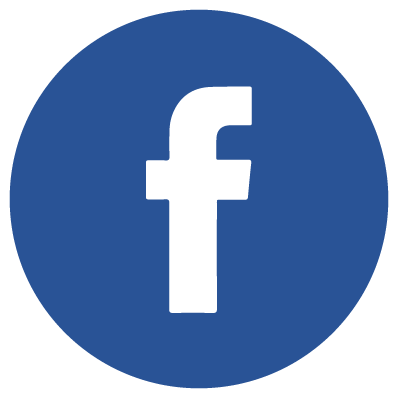 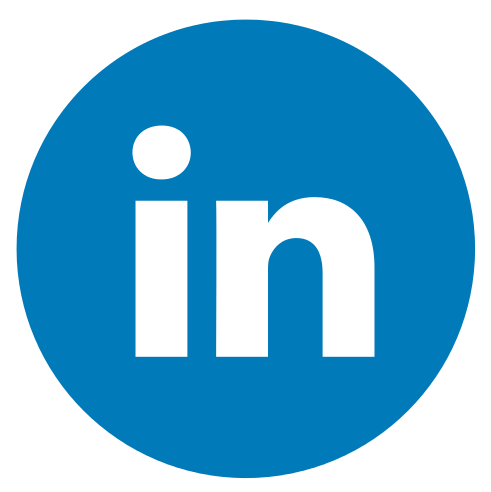 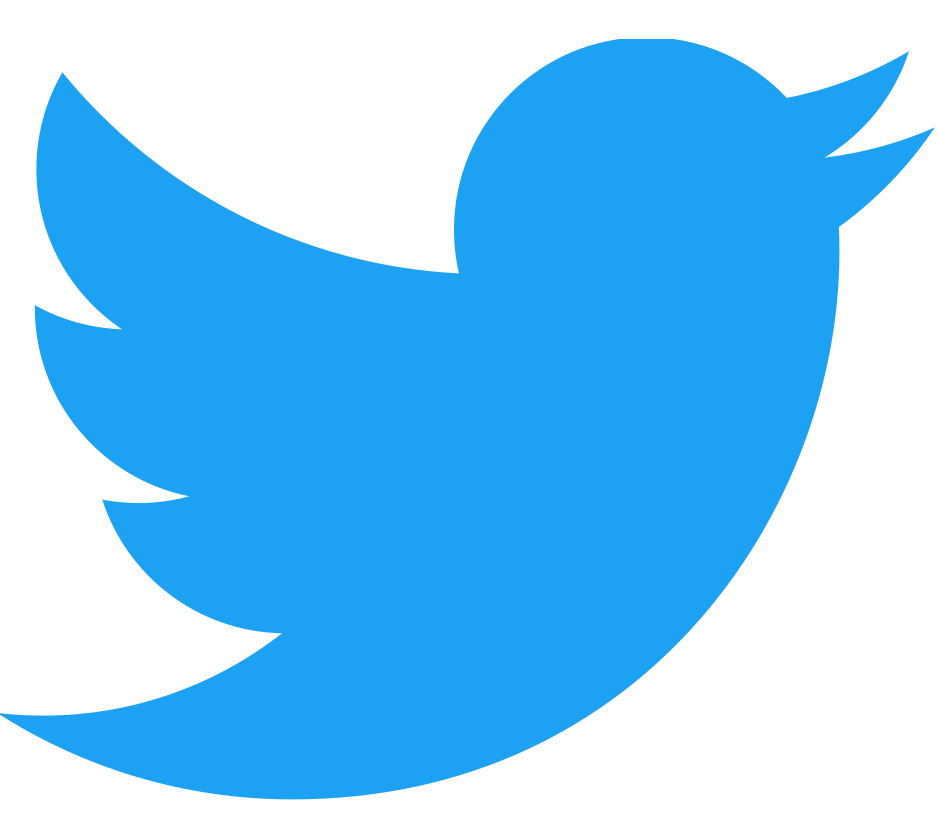 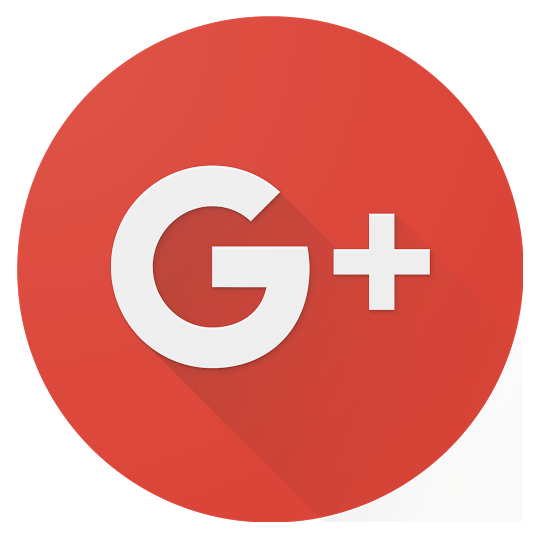 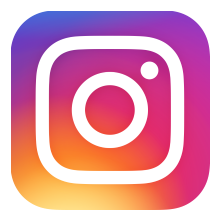 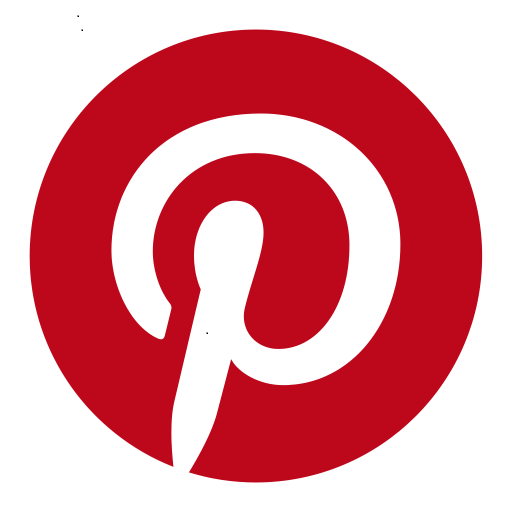 Professional ExperienceCreative Producer	October 2016 – Present 	AVZ Studios, Toronto Created and launched 1000 Towns of Canada digital project, All Small Towns of Canada in one place Launched website on WordPress platformPrepared digital media plan and launched social media campaignCreated and launched project pages on Social Media platforms (Facebook, Twitter, Instagram, Google+, LinkedIn, YouTube, Pinterest)Promoted, monitored and evaluated project using SEO, Google Analytics, Google Ads, Facebook/Instagram Ads Digital Media Specialist (Co-op Program)	May – August 2016Ontario HIV Treatment Network, Toronto 
Re-created and launched Project Remember, Canadian HIV/AIDS History Digital Timeline Prepared Social Media campaign to engage target audience Conducted survey before launch of project. Monitored, evaluated, tuned campaign resultsDeputy Editor-in-Chief	2011 – 2015VID TV Company, Moscow, RussiaProduced production of TV Show Wait for Me, Channel One, Russia, TOP-10 popular TV Shows overseas, Time magazine. Lead of company’s online business, including: Optimized project’s online search engine with 2+ million unique accounts Launched project’s official pages on Social Media (Facebook, VKontakte, Odnoklassniki)Developed franchise business; negotiated with partners in Eastern Europe, Israel and KazakhstanVladimir Umnovumnov1@gmail.com • https://ca.linkedin.com/in/umnov1 • Website: http://umnov.weebly.com/Professional Experience ContinuedSr. Director, Strategy & Innovation	2006 – 2011Managing Company Number One, Moscow, RussiaDeveloped and implemented consulting projects for large corporations and government agencies Conceptualized series of university’s courses Innovative Business Investment for Higher School of Economics and Moscow Institute of Physics and Technology, RussiaDeveloped and managed company’s online business strategy and web resourcesManaged relationships with various stakeholders including business, government agencies and non-profit organizationsEditor-in-Chief	2000 – 2003VREMYA MN Daily Newspaper, Moscow, RussiaDemonstrated strong leadership skills by increased daily newspaper circulation by 40% in two yearsLed a team of 60+ journalists gaining problem-solving experienceDeveloped and executed digital version of daily newspaper to attract new audience Managed relationships with shareholders, financial and business stakeholders, government agenciesOther experienceSix years’ science Journalism experience; first articles about HIV/AIDS in Russian media; etc.Three years’ experience as a reporter for the daily newspaper KOMSOMOLSKAYA PRAVDA (the largest daily newspaper in Russia with a circulation of 23 million copies)EducationAdvanced Google Analytics 	2017CertificateDigital Media Marketing 	2016George Brown College, TorontoGraduate Certificate with Honours	Foundation of Digital Marketing Management	2015University of Toronto, TorontoSchool of Continuing Studies	Master Degree in Journalism 	1981 – 1986Lomonosov Moscow State University, Moscow, Russia Diploma Cum Laude